Publicado en Madrid el 17/05/2023 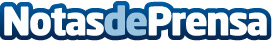 El ejercicio reduce la mortalidad y las hospitalizaciones en pacientes con enfermedad coronaria, según un nuevo estudio El entrenamiento físico debe formar parte tanto de la fase de recuperación del paciente coronario como en la de mantenimiento en la prescripción médica, según explica el CEO de 10metsDatos de contacto:Paula Cidoncha +34629823662Nota de prensa publicada en: https://www.notasdeprensa.es/el-ejercicio-reduce-la-mortalidad-y-las_1 Categorias: Nacional Medicina Sociedad Madrid Bienestar http://www.notasdeprensa.es